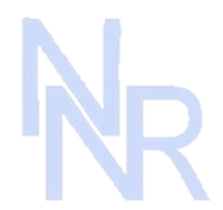 Oregon Trail Rodeo AssociationNyssa Nite RodeoOpen & Junior Barrel Race Rules 1.  Contestants may go either to the right or left barrel first, but must make one right and twoleft turns or one left and two right turns then complete the run between the front barrels.2. The starting line (flagging position) and barrel locations must be marked permanently forthe entire event. Markers will be located to the middle of the barrel. Electric Eye maybe used instead of flagger.3. Time starts when the horse crosses the starting line and stops when the horse crosses thesame line. There must be no loss of forward motion with a central entry point.4. A standard course should be set whenever possible, as follows:(A) 90 ft. between barrels 1 and 2, with barrels 20 ft. from fence.(B) 105 ft. between barrels 1 and 3 and barrels 2 and 3.(C) 60 ft. from score line to barrels 1 and 2.(D) Score line should be at least 45 ft. from the end of the arena.(E) For unusually large arenas, a maximum distance of 105 ft. between barrels 1 and 2 and120 ft. between 1 and 3 and 2 and 3. Score line should never be more than 90 ft.(F) For smaller arenas score line should be 45 ft. from end of arena. Barrels 1 and 2 shouldbe no less than 45 ft. from score line if possible and set no less than 15 ft. from the arenasides. Barrel 3 should be 15 ft. from the end of the arena but should not be over 105 ft.from barrels 1 and 2. If arena size permits, barrels should be set 60 ft. or farther apart.(G) Barrels will be set according to arena size by the event director or a person designated byDirector for that rodeo.5. Rider will be disqualified for not following the pattern set for the rodeo.6. Contestants will be assessed a 5 second per barrel penalty for barrels knocked over forthe run. Should a barrel be knocked over and set up on the opposite end, a 5-secondPenalty will be added to the run. Contestants may hold up or steady the barrel she isrounding as long as the barrel has not been knocked over completely.7. A contestant can enter only one horse.8. Contestants may enter only one age division of Barrel Racing.9. One Minute (60 second) time limit10. Closed gate policy when entering and exiting the arena on barrel horse for safety.